T.C.ZONGULDAK  BELEDİYE  BAŞKANLIĞI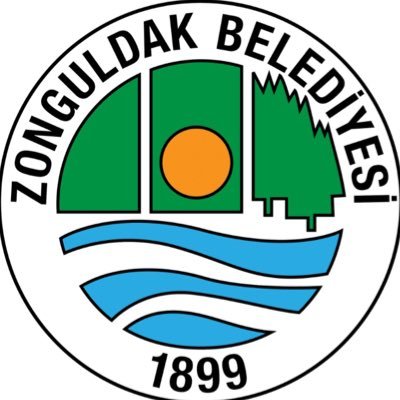 2022YILIKURUMSAL MALİ DURUM VE
BEKLENTİLER RAPORUZONGULDAK  BELEDİYE BAŞKANLIĞIKARADENİZİN    İNCİSİİÇİNDEKİLERSUNUŞ	4Misyon, Vizyon ve Değerlerimiz	5İdarenin Amaç ve Hedefleri	6GİRİŞ 	9BİRİNCİ BÖLÜM	10A.BÜTÇE GİDERLERİ	101.2021 Dönem Bütçe Uygulama Sonuçları	102.OCAK-HAZİRAN Dönemi Bütçe Gider Gerçekleşmesi	11Giderlerin Fonksiyonel Sınıflandırılması	14İKİNCİ BÖLÜM	18A. BÜTÇE GELİRLERİ	181.OCAK-HAZİRAN Dönemi Bütçe Gelirlerinin Gelişimi	18ÜÇÜNCÜ BÖLÜM	22A. FİNANSMAN	22Zonguldak Belediyesi Bütçe Giderleri Gelişimi (2020-2021 Kıyaslamalı)	24Zonguldak Belediyesi Bütçe Gelirleri Gelişimi (2020-2021 Kıyaslamalı)………………………….25Gelirlerin Giderleri Karşılama Oranları		,	26SUNUŞZonguldak Belediyesi olarak 5393 sayılı Belediye Kanunu ve belediyelere yetki verilen diğer kanunlar çerçevesinde halkımızın sınırsız ihtiyaçlarının karşılanması hususunda gerekli olan tüm çalışmaların yapılması ve sonuca ulaşması için tüm imkânlar kullanılmaktadır. Ancak belediye hizmetlerinin gerçekleştirilmesinde çok büyük kaynaklara ihtiyaç duyulmaktadır. Ülkemizin ve belediyemizin içerisinde bulunduğu ekonomik göstergeler kısıtlılık arz etmektedir. Dolayısıyla Zonguldak Belediyesi olarak halkımıza hizmetlerimizin azami derecede ulaştırılmasının yanında ekonomik durumumuzun da gözetilmesi gerekir. Kanunlar çerçevesinde denge unsuru ve tasarrufa önem verilerek, hizmetlerin ekonomik ve kalite standartlarına uygun olmasına gayret edilmektedir.5018 sayılı Kamu Mali Yönetimi ve Kontrol Kanununun 30’uncu maddesinde, kamu hizmetlerinin yürütülmesinde hesap verilebilirlik ve şeffaflığın sağlanması, bütçe uygulamalarının açık ve denetlenebilir olması, kamu idarelerinin harcamaları ve faaliyetleri üzerinde kamuoyu gözetim ve denetiminin etkin kılınabilmesi amacına yönelik olarak, genel yönetim kapsamındaki kamu idarelerinin ilk altı aylık bütçe uygulama sonuçları, ikinci altı aya ilişkin beklentileri ve hedefleri ile faaliyetlerini kamuoyuna duyuracakları hükme bağlanmıştır.Bu kapsamda, mevcut kaynaklarımızın etkili, ekonomik ve verimli kullanılması sonucu hizmetlerimizin kaliteli sunumu ile bütçe uygulamalarımızın mali saydamlığı ve hesap verilebilirliğinin kamuoyu nezdinde denetim, gözetim ve takdiri amacıyla, kurumumuz “ 2021 Yılı Kurumsal Mali Durum ve Beklentiler Raporu” bütçe uygulama sonuçları, hedef ve beklentiler ile faaliyetlerimizi kapsayacak şekilde hazırlanarak kamuoyunun bilgisine sunulmuştur.                                                                                      Dr. Ömer Selim ALAN
	Belediye BaşkanıA. MİSYON, VİZYON VE DEĞERLERİMİZMİSYONUMUZKanun, yönetmelik ve diğer mevzuatlar çerçevesinde, çoğulcu, katılımcı bir anlayışla, kente dair tüm sorunların çözümü için vatandaşlarımızla el ele, yaşanabilir kent oluşturarak sürdürebilir kaliteli hizmet sunmak VİZYONUMUZ Cumhuriyetimizin   ilk  şehri Zonguldak’ımızın kentsel  belleğini, kent kimliğini, tarihsel mirasını önemseyen; doğal ve kültürel değerlerine sahip çıkan; adil, çağdaş ve etkin hizmetleriyle vatandaşının  mutlu, keyifli, sağlıklı, güvenli ve refah içinde yaşamasını sağlayan insan odaklı, etkin kamu hizmeti sunan Karaelmas Diyarımıza yakışan bir Belediye olmak  TEMEL  DEĞERLERİMİZKALİTE:Kaliteli ve çağdaş hizmet sunmak, vatandaş   memnuniyetini artırmakYENİLİKÇİ:Kamu yönetimi alanında yeniliklerin hayata geçirilmesini sağlamak, teknolojiyi yakından takip etmekŞEFFAFLIK:Tarafsız olmak, şeffaflığı vazgeçilmez kılmakİNSAN ODAKLILIK:Hizmetimizde ayrım yapmadan eşit bir şekilde vatandaşlarımıza  hizmet sunmakHESAP VEREBİLİRLİK:Kaynakları yasalara uygun etkin ve verimli kullanmakKATILIMCILIK:Planlama çalışmalarında tüm paydaşlarımızın katkısını almakSTRATEJİK AMAÇLAR VE HEDEFLERS.A.1  Şeffaf, mali sürdürülebilirliği sağlamış, hesap verebilir bir yapıya kavuşmak            H.1.1  Yapılacak çalışmalar sonucu tahsilatın tahakkuka oranında, %82 gerçekleşme düzeyi sağlanacaktır.S.A.2 Kurumsal hizmet sunumunda etkinlik ve verimliliği arttırmak           H.2.1  Vatandaş talep ve şikayetlerinin en kısa süre içerisinde cevaplandırılması sağlanacaktır.	H.2.2 Personelin niteliğini arttırmaya yönelik eğitimler verilerek, insan kaynağının uzmanlaşma düzeyi ve kapasitesi arttırılacaktır.	H.2.3 Adli, İdari Yargı Mercileri ve İcra Müdürlüklerinde Belediye Başkanlığı temsil edilerek, kanuni takip ve diğer işler seri ve etkin biçimde yürütülecek, belediyemizin diğer müdürlükleri ile işbirliği içerisinde çalışarak kamu hizmetinin hukuka uygun şekilde yapılmasına katkıda bulunulacaktır.	H.2.4 Mezarlık ve defin hizmetlerinin standartlar çerçevesinde en iyi şekilde sunulması sağlanacaktır. 	H.2.5 İlimizin kentsel ihtiyaçlarının karşılanmasına ve Belediyemizin hizmet kalitesinin artırılmasına yönelik faaliyetlere dair göstergeleri hazırlayarak, Ulusal ve Uluslararası fon ve kaynaklardan faydalanmak için proje üretimini ve uygulamalarını arttırmak. Belediyemizin ulusal ve uluslararası ölçekte tanınırlığını arttıracak faaliyetleri organize etmek.S.A.3 Hizmet belediyeciliğinin gerektirdiği teknolojik altyapının sağlanması ve hayata geçirilmesi 	H.3.1 Kent Bilgi Sistemi bünyesinde e-Belediye uygulamalarını kurarak Belediyemizin teknolojik olarak güçlenmesi sağlanacaktır. S.A.4 Sürdürülebilir imar planlarının hayata geçirilmesi 	H.4.1 Kentin sürdürülebilir gelişiminin sağlanabilmesi için kent bütününde ihtiyaç duyulan nitelikli, sağlıklı, güvenli ve düzenli yapılaşmayı sağlayacak şekilde planlı kentsel yaşam alanlarının arttırılmasıS.A.5 	Sosyal yaşam ve donatı alanlarının arttırılması ile ulaşım planlaması ve yönetimi				H.5.1 Kent içi ulaşım kalitesi arttırılacaktır.	H.5.2 Kent bütününe ilişkin olarak kentlinin nefes alacağı ve sosyal alt yapı ihtiyacını karşılayacağı park, eğlenme-dinlenme alanları arttırılacak, kent ölçeğinde yeni sosyal tesis alanları yaratılacaktır.	H.5.3 Yatırım ve faaliyetlerin etkin sürdürülebilirliğine yönelik araç parkının iyileştirilmesi sağlanacaktır.	H.5.4 Şehir içi trafik akışının rahat ve konforlu hale getirilmesi sağlanacaktır.S.A.6	Sürdürülebilir çevre yönetiminin hayata geçirilmesi	H.6.1 Sağlıklı ve sürdürülebilir su yönetim sisteminin hayata geçirilmesi	H.6.2 Toplanan atık su miktarı oranı arttırılacaktır.	H.6.3 Çevre ve çevre sağlığını gözeten etkin bir çevre politikası uygulanacak ve katı atık yönetimi sağlanacaktır.	H.6.4 İklim politikaları gereği atıklar kaynağında ayrıştırılarak sıfır atık uygulaması yaygınlaştırılacaktır.	H.6.5 Kuduz, KKKA, Ekinokok gibi zoonoz hastalık ve vektörle etkili mücadele edilecek, bu çerçevede önemli risk grubunu oluşturan sokak hayvanlarının rehabilitasyonu ve veteriner hizmetleri sağlanacaktır.S.A.7 Yaşam kalitesinin ve kentlilik bilincinin arttırılması	H.7.1 Kentte yaşayanların sosyal yaşam kalitesini yükseltmek için ihtiyaç sahibi ailelere, öğrencilere, amatör spor kulüplerine ayni ve nakdi yardım yapılarak, gençlerimize yönelik sportif faaliyetlerin oluşturulması sağlanacak, emekli, yaşlı, kadın, çocuk, engelli vatandaşlarımıza yönelik projeler üretilecektir.	H.7.2 Şehrimizin kültürel ve sanatsal alt yapısı geliştirilerek faaliyetlerin yerel, ulusal ve uluslararası alanlarda yaygınlaştırılması sağlanacaktır.	H.7.3 Kapuz Plaj Tesislerimize mavi bayrak kazandırmak ve kentimizde bulunan diğer plaj alanlarını da faaliyete geçirerek vatandaşımızın rahat ve güvenli bir ortamda denize girebilmelerini sağlamak. S.A.8 Yangın ve diğer afetlere karşı gerekli önlemleri almak	H.8.1 Yangın, Afet, Acil durumlara müdahale kapasitesi geliştirilecek, vatandaşımıza eğitimler verilerek bu riskli durumların en az zararla atlatılması sağlanacaktır. S.A.9 Kentte esenlik ve düzenin korunmasını sağlamak 	H.9.1 Kent sakinlerinin sağlık, esenlik ve huzuru için hukuka uygun olarak denetim ve kontroller arttırılarak önleyici faaliyetlerde bulunulacaktır.	H.9.2 Belediyemiz toptancı yaş sebze ve meyve halinde yapılan ticaretin kalite, standart ve sağlık kurallarına uygunluğu konusunda gerekli denetimler yapılacaktır.	H.9.3 Tüm işyerleri ruhsatlandırılarak denetim ve kontroller düzenli yapılacaktır.GİRİŞÜlkemizde genel yönetim kapsamındaki kamu idarelerini içeren, ortak raporlama standartlarına uygun bir muhasebe düzenini sağlama çabaları ve eski muhasebe düzeninin nakit esasını benimseyerek bütçe üzerine odaklanması, 5018 sayılı Kamu Mali Yönetimi ve Kontrol Kanunu çerçevesinde yeni bir devlet muhasebe yönetmeliğinin düzenlenmesi sonucunu doğurmuştur.5018 sayılı Kamu Mali Yönetimi Kanunuyla birlikte kamu kurumlarında hesap verilebilirlik ve mali saydamlık kavramları ön plana çıkmıştır. Halk tarafından finanse edilen kamu harcamalarının hangi amaçla ve ne için harcandığı, kamu kaynaklarının nasıl kullanıldığı konuları önem kazanmıştır. Bu doğrultuda mali tablolar kamu kurumlan için hesap verilebilirliği ve mali saydamlığı sağlamanın temel araçlarından biridir. Bu amaçların sağlanabilmesi idarelerin faaliyetleri ile bütçe gerçekleşmeleri ve beklentilerini içeren kapsamlı bir rapor oluşturulmasını zorunlu kılmıştır.5018 sayılı Kamu Mali Yönetimi ve Kontrol Kanunu’nun 30. Maddesinde, genel yönetim kapsamındaki idarelerin, ilk altı aylık dönemine ilişkin bütçe uygulama sonuçları, ikinci altı aya ilişkin beklentileri ve hedefleri ile faaliyetlerini kamuoyuna duyuracakları hükme bağlanmıştır. Bu doğrultuda belediyemiz tarafından “2021 yılı Kurumsal Mali Durum ve Beklentiler Raporu” hazırlanmıştır.Söz konusu Kurumsal Mali Durum ve Beklentiler Raporu’nda belediyemizin idari yapısına, amaç ve hedeflerine, mali yapısı ile 2021 yılı 1. Altı aylık bütçe uygulama sonuçları ve faaliyetlerine ilişkin tablolar yer almaktadır. İdarenin doğru kararlar alabilmesi amacıyla, mali tablolar analizinde karşılaşabileceği riskler de göz önünde bulundurularak raporda sunulmuştur.BİRİNCİ BÖLÜMA. BÜTÇE GİDERLERİ2021 DÖNEMİ BÜTÇE UYGULAMA SONUÇLARI2021 mali yılına ait giderlerde kullanılmak üzere belediyemize toplam 337.569.000,00 TL ödenek ayrılmıştır. 2021 yılında 225.166.656,02 TL gider gerçekleşmesi olmuştur. 2022 yılı için öngörülen başlangıç ödeneklerinde 2021 yılında gerçekleşen giderlere göre % 49,92 artış olmuştur.Tablo: 2021 Gerçekleşmeleri ile 2022 Başlangıç Ödeneği Gelişimi (TL)OCAK - HAZİRAN DÖNEMİ BÜTÇE GİDER GERÇEKLEŞMELERİTablo: 2021 ve 2022 Yılları Ocak - Haziran Dönemi Bütçe Giderleri Gerçekleşmeleri (TL)2022 Mali yılı Ocak - Haziran dönemi bütçe gider gerçekleşmeleri, tabloda görüldüğü gibi toplam 165.530.992,65 TL’dir. 2021 yılı Ocak - Haziran dönemi gider gerçekleşmeleri ise 101.124.908,47 TL olarak görülmektedir. 2021 ve 2022 yılları Haziran sonu itibariyle gider gerçekleşme toplamları karşılaştırıldığında giderlerde % 63,69 oranında artış olmuştur.Belediyemiz 2022 Mali yılı bütçesinde; Personel Giderleri için 37.721.000,00 TL, SGK Devlet Primi Giderleri için 5.524.000,00 TL, Mal ve Hizmet Alım Giderleri için 175.063.185,99 TL, Faiz Giderleri için 4.000.000,00 TL, Cari Transferler için 4.446.000,00 TL, Sermaye Giderleri için 75.926.431,22 TL, Sermaye Transferleri için 8.639.000.00 TL, Yedek Ödenekler için 26.249.382,79 TL olmak üzere toplam 337.569.000,00 TL ödenek ayrılmıştır.Personel GiderleriPersonel gideri kavramı; “2014 yılı Analitik Bütçe Sınıflandırmasına İlişkin Rehber” in “IV. GİDERİN EKONOMİK KODLARININ AÇIKLAMALARI” başlıklı beşinci bölümünde tanımlanmış ve burada kaydedilen tüm bütçe giderlerini ifade etmektedir. Bu kapsamda kamu personellerinden çalıştırılan veya hizmetinden faydalanılan kişilere veya diğerlerine bordroya dayalı olarak nakden yapılan ödemeleri kapsayacaktır.Personel giderlerinin ikinci düzeyinde, çeşitli personel kanunlarına göre çalıştırılanların istihdam çeşitleri ile çalıştırılma veya hizmetinden yararlanma yöntemleri esas alınarak;Memurlar,Sözleşmeli personel,İşçiler,Geçici personel veDiğer personel (Stajyer Personel vb.)	olarak beş grupta sınıflandırılmıştır.Personel giderleri için 2022 yılı başında 37.721.000,00 TL ödenek ayrılmıştır. 2021 yılı Ocak - Haziran döneminde 14.836.908,93 TL olan personel giderleri 2022 yılı Ocak - Haziran döneminde 4.260.631,44 TL artışla 19.097.540,37 TL olmuştur. Personel giderlerindeki artış % 28,72 olarak gerçekleşmiştir.Sosyal Güvenlik Kurumlarına Devlet Primi Giderleriİşveren sıfatıyla kurumların Sosyal Güvenlik Kurumuna ödeyecekleri sigorta primleri bu gider kaleminde izlenecektir.İşveren sıfatıyla ödenecek sigorta ve sağlık primi ödemeleri, I. düzeyde “02- Sosyal Güvenlik Kurumlarına Devlet Primi Giderleri” altında, II. düzeyde istihdam türüne göre detaylandırıldıktan sonra III. düzeyde “6- Sosyal Güvenlik Kurumuna” kodu ile IV. düzeyde ilgisine göre “01- Sosyal Güvenlik Primi Ödemeleri” ve “02- Sağlık Primi Ödemeleri” ekonomik kodundan teklif edilecektir.Sosyal güvenlik kurumlarına devlet primi giderleri için 2022 yılı başında 5.524.000,00 TL ödenek ayrılmıştır. 2021 yılı Ocak - Haziran döneminde 2.041.664,92 TL  olarak gerçekleşen sosyal güvenlik kurumlarına devlet primi giderleri 2022 yılı Ocak - Haziran döneminde 685,843,44 TL artışla 2.727.508,36 TL olmuştur. Sosyal güvenlik kurumlarına devlet primi giderlerindeki artış % 33,59 olarak gerçekleşmiştir.Mal ve Hizmet Alım GiderleriMal ve hizmet alım giderleri için 2022 yılı başında 175.063.185,99 TL ödenek ayrılmıştır.      2021 yılı Ocak - Haziran döneminde 61.295.980,49 TL olan mal ve hizmet alım giderleri2022 yılı Ocak - Haziran döneminde 66.677.865,09 TL artış ile 127.973.845,58 TL olmuştur. Mal ve hizmet alımı giderlerindeki artış % 108,78 olarak gerçekleşmiştir.Faiz GiderleriFaiz giderleri Belediyemizin proje karşılığı İller Bankasından alınan krediler ile özel kamu bankalarından alınan nakdi kredilere mahsuben ödenen ferilerdir. Ayrıca faiz giderlerinin içerisinde Belediyemizin mali imkanlarının kısıtlı olmasından dolayı, devletin muhtelif kurumlarına ödeyemediği vergi, resim, harç, ve sosyal güvenlik prim borçlarının yapılandırılmasından dolayı tahakkuk eden ilave tutarlardır.Faiz giderleri için 2022 yılı başında 4.000.000,00 TL ödenek ayrılmıştır. 2021 Ocak - Haziran döneminde 1.249.818,93 TL olan faiz giderleri 2022 yılı Ocak - Haziran döneminde 133.067,80 TL düşüş ile 1.117.751,13 TL olmuştur. Faiz giderlerindeki düşüş % 10,65 olarak gerçekleşmiştir.Cari TransferlerSermaye birikimi hedeflemeyen, cari nitelikli mal ve hizmet alımlarının finansmanı amacıyla yapılan karşılıksız ödemelerdir.Cari transferler gider kalemi için 2022 yılı başında 4.446.000,00 TL ödenek ayrılmıştır. 2021 yılı Ocak - Haziran döneminde 361.210,60 TL olan cari transferler 2022 yılı Ocak - Haziran döneminde 308.459,86 TL artışla 669.670,46 TL olmuştur. Cari transferlerdeki artış % 85,40 olarak gerçekleşmiştir.Sermaye GiderleriSermaye giderleri, normal ömrü bir yıldan fazla olan mal ve hizmet alımları ile sabit sermaye edinimleri ve gayri maddi aktiflerin edinimi için yapılan, bütçe hazırlama rehberi ve merkezi yönetim bütçe kanunları ile belirlenen asgari değerleri aşan ödemelerdir.Sermaye giderleri aynı zamanda, mevcut sabit sermaye mallarına dâhil edilen mal ve hizmetler için bunları geliştirmek, ekonomik ömürlerini uzatmak, verimlerini artırmak, performanslarını geliştirmek veya bunları yeniden yapılandırmak amacıyla yapılan ödemeleri de kapsar.Sermaye giderleri için 2022 yılı başında 75.926.431,22 TL ödenek ayrılmıştır. 2021 yılı Ocak - Haziran döneminde 19.602.428,06 TL olan sermaye giderleri 2022 yılı Ocak - Haziran döneminde 6.989.774,45 TL azalışla 12.612.653,61 TL olmuştur. Sermaye giderlerindeki azalış % 35,66 arak gerçekleşmiştir.Sermaye TransferleriSermaye transferleri, sermaye nitelikli mal ve hizmet alımlarının finansmanı amacıyla yapılan karşılıksız ödemeler olarak tanımlanabilir.Sermaye transferleri için 2022 yılı başında 8.639.000,00 TL ödenek ayrılmıştır ve 2021 Ocak - Haziran dönemlerinde 1.736.899.54 tl gider gerçekleşmiştir. 2022 yılı Ocak-Haziran dönemlerinde 404.876,40 tl  azalışla 1.332.023,14 tl gider gerçekleştirilmiştir. Azalış oranı % 23,31 dir.09. Yedek ÖdenekGerektiğinde diğer tertiplere aktarma yapmak amacıyla “09-Yedek Ödenek” tertibine bütçe gelirleri toplamının %10’undan fazla olmamak kaydıyla ödenek konulur. 09-Yedek Ödenek tertibi altındaki yedek ödenek dışındaki diğer tertiplere konacak yedek ödenekler konulduğu amaç dışında kullanılamaz. Bu tertipten diğer tertiplere aktarma encümen kararı ile yapılır.Yedek ödenek gider kalemi için 2022 yılı başında 26.249.382,79 TL ödenek ayrılmıştır ve  kapatılmıştır.GIDERLERIN FONKSİYONEL SINIFLANDIRILMASITürkiye'de 2004 yılından itibaren analitik bütçe sınıflandırılmasına geçilmiştir. Analitik bütçe sınıflandırması dört farklı ayrıma dayanmaktadır. Bunlar:Kurumsal sınıflandırma,Fonksiyonel sınıflandırma,Finansman tipi sınıflandırma,Ekonomik sınıflandırmadır.Giderlerin fonksiyonel sınıflandırması, devlet faaliyetlerinin türünü göstermektedir. Kamu harcamalarının, kamu hizmetlerinin niteliğine göre ayrılmasıdır. Fonksiyonel ayrımın amacı, çeşitli devlet faaliyetlerinin maliyetini tespit etmektir. Böylece aynı hizmet, birden fazla kamu kuruluşu aracılığı ile gerçekleştiriliyor ise; her kuruluşun o hizmet için yaptığı giderler toplanmakta ve her hizmet için toplam gider belirlenmektedir.Fonksiyonel sınıflandırma, dört düzeyli bir kod grubundan oluşmaktadır. I. düzey, Devlet faaliyetlerini 10 ana fonksiyona ayırmaktadır. Ana fonksiyonlar, II. düzeyde alt fonksiyonlara bölünmektedir. III. düzey kodlar ise, nihai hizmetleri göstermektedir. Fonksiyonel sınıflandırmanın IV. düzeyi de, özel olarak izlemeyi gerektiren bazı kurumsal planlama ihtiyaçlarının karşılanması ve izlenmesi amacıyla yapıya dâhil edilmiştir.Tablo: 01.01.2021 - 30.06.2021     01.01.2022-30.06.2022Tarihleri Arası Giderlerin Fonksiyonel SınıflandırılmasıGenel Kamu HizmetleriYasama, dışişleri, dış iktisadi yardımlar, genel hizmetler, borç yönetimi ve temel araştırmalar gibi devlet yönetimi ile doğrudan ilişkili hizmetlerin yürütülmekte olduğu Genel Kamu Hizmetleri; 2021 Ocak - Haziran döneminde 10.724.497,60 TL olarak gerçekleşmiştir. 2022 Ocak - Haziran döneminde 13.831.504,42 TL olmuştur.Kamu Düzeni ve Güvenlik HizmetleriKamu düzeni ve güvenliği ile ilişkili tüm politikaların, planların, programların koordinasyonu ve izlenmesi gibi hizmetlerin yürütülmekte olduğu Kamu Düzeni ve Güvenlik Hizmetleri; 2021 Ocak  Haziran döneminde 7.617.270,85 TL olarak gerçekleşmiştir. 2022 Ocak - Haziran döneminde 10.961.662,61 TL olmuştur.Ekonomik İşler ve HizmetlerDış ticaret de dâhil olmak üzere genel ekonomik işler, genel ticari tanıtım faaliyetleri, genel çalışma politikalarının idaresi, tarım, enerji, madencilik, inşaat, ulaştırma, iletişim gibi hizmetlerin yürütülmekte olduğu Ekonomik İşler ve Hizmetler; 2021 Ocak - Haziran döneminde 2.234.921,88 TL olarak gerçekleşmiştir. 2022 Ocak - Haziran döneminde 3.011.253,44 TL olmuştur.Çevre Koruma HizmetleriAtıkların toplanması ve işlenmesi, kanalizasyon ve atık su faaliyetleri, atmosfer, hava ve iklim koruma, toprak ve yeryüzü sularının korunması, gürültünün azaltılması, radyasyona karşı korunma, doğal ortamın ve doğal örtünün korunması gibi hizmetlerin yürütülmekte olduğu Çevre Koruma Hizmetleri; 2021 Ocak -Haziran döneminde 8.797.760,32 TL olarak gerçekleşmiştir. 2022 Ocak - Haziran döneminde 23.791.835,11 TL olmuştur.İskân ve Toplum Refahı Hizmetleriİskân geliştirme faaliyetleri, gecekonduların ortadan kaldırılması, konut inşaatı için arsa temini, su işlerinin idaresi, gelecekteki su ihtiyacının saptanması, eldeki kaynakların değerlendirilmesi, sokak ve caddelerin aydınlatılması gibi faaliyetlerin yürütülmekte olduğu İskân ve Toplum Refahı Hizmetleri; 2021 Ocak - Haziran döneminde 69.476.747,60 TL olarak gerçekleşmiştir. 2022 Ocak - Haziran 109.367.667,18 TL olmuştur.Dinlenme Kültür ve Din HizmetleriDinlenme, spor hizmetleri ve tesisleri, takımların, bireysel yarışmacıların veya sporcuların desteklenmesi, kütüphane, müze, tiyatro gibi kültürel işler ve tesisler, görsel veya yazılı basın ve yayın hizmetleri, din işlerinin idaresi ve bu amaca yönelik tesislerin işletilmesi, bakımı gibi faaliyetlerin yürütülmekte olduğu Dinlenme Kültür ve Din Hizmetleri; 2021 Ocak - Haziran döneminde 2.273.710,22 TL olarak gerçekleşmiştir. 2022 Ocak - Haziran döneminde 4.567.069,89 TL olmuştur.Bütçe giderlerinin kurumsal sınıflandırma düzeyinde nasıl gerçekleştiği aşağıdaki tabloda gösterilmiştir.Tablo: Bütçe Giderlerinin Kurumsal Sınıflandırılması 2021-2022 Ocak-Haziran Dönemi (TL)İKİNCİ BÖLÜMA. BÜTÇE GELİRLERİKurumlarca nakden veya mahsuben tahsil edilen bütçe gelirlerinin ekonomik sınıflandırmaya uygun olarak izlenmesi için kullanılır. Bütçe gelirleri bu hesap grubu içinde açılacak bütçe gelirleri hesabına kaydedilir ve karşılığında gelir yansıtma hesabı çalıştırılır.Gelir bütçesi; vergi gelirleri, vergi dışı gelirler, yardım ve fonlar olmak üzere bütçe formunun (B) cetvelinde gösterilen üç tür gelirden oluşur. Bu gelirlerin yasal dayanakları bütçe formuna ekli (C) cetvelinde gösterilir. Bir gelir türü kendi içerisinde bölümlere, bölümler kendi içerisinde kesimlere, kesimler ise kendi içerisinde maddelere ayrılır. Gelirin türü, bölümü, kesimi ve maddesindeki rakamlar yan yana yazılarak o gelirin kodu bulunur.Bu kapsamda hazırlanmış olan 2021 - 2022 yılları Ocak - Haziran dönemi bütçe gelirlerinin gelişimine ilişkin veriler aşağıdaki tabloda gösterilmiştir.1.OCAK - HAZİRAN DÖNEMİ BÜTÇE GELİRLERİNİN GELİŞİMİTablo: 2021 - 2022 Yılları Ocak - Haziran dönemi bütçe gelirlerin ekonomik sınıflandırılması tablosu  2022 yılı bütçemizin gelir kısmı:% 7,53 vergi gelirleri,%19,80 teşebbüs ve mülkiyet gelirleri,%16,37 alınan bağış ve yardımlar,% 54,97 diğer gelirler,%1,33 sermaye gelirleri, olmak üzere toplam 300.000.000,00 TL olarak planlanmış, red ve iadelerin düşülmesinden sonra 300.000.000,00 TL tahmin edilmiştir.Belediyemizce 2022 mali yılı Ocak - Haziran döneminde toplam 194.056.046,71 TL gelir gerçekleştirilmiştir. Bu dönemde vergi gelirleri 12.671.359,92 TL, teşebbüs ve mülkiyet gelirleri 18.680.104,90 TL, alınan bağış ve yardımlar 51.850.000,00 TL, diğer gelirler 99.664.448,85 TL, sermaye gelirleri 11.190.133,04 TL olmuştur.2021 mali yılı Ocak - Haziran döneminde toplam 83.103.040,64 TL gelir gerçekleşmiştir. Bu dönemde vergi gelirleri 7.475.729,27 TL, teşebbüs ve mülkiyet gelirleri 15.233.227,94 TL, alınan bağış ve yardımlar 1.822,811,25 TL, diğer gelirler 57.660.600,49 TL, sermaye gelirleri 910.671,69 TL olmuştur.2021 yılı Ocak - Haziran döneminde 83.103.040,64 TL olan bütçe gelirleri, 2022 yılı Ocak - Haziran döneminde 110.953.006,07 TL artışla 194.056.046,71 TL olarak gerçekleşmiştir. 2022 yılı Ocak - Haziran döneminde 2021 yılı Ocak - Haziran dönemine göre bütçe gelirlerinde % 133,51 artış olduğu görülmektedir. 1. Vergi GelirleriVergi gelirleri, ilgili mahalli idarece alınan emlak (bina, arsa, arazi) vergisi, çevre temizlik vergisi, haberleşme vergisi, elektrik ve havagazı tüketim vergisi, eğlence vergisi, yangın sigorta vergisi, ilan ve reklam vergisi ile bina inşaat harcı, işyeri açma izni harcı, yapı kullanma izni harcı, ölçü ve tartı aletlerinin muayene harcı, hayvan kesimi muayene ve denetleme harcı, işgal harcı, kaynak suları harcı, tatil günlerinde çalışma ruhsat harcı, tellallık harcı, toptancı hali resmi ve diğer harçlardan oluşmaktadır. Belediyelerin topladığı vergiler Belediye Gelirleri Kanunu’nda ve Emlak Vergisi Kanunu’nda düzenlenmiştir.2021 yılı Ocak - Haziran döneminde 7.475.729,27 TL olan vergi gelirleri 2022 yılı Ocak - Haziran döneminde 12.671.359,92 TL olarak gerçekleşmiştir. 2022 yılı Ocak - Haziran döneminde 2021 yılı Ocak - Haziran dönemine göre vergi gelirlerinde % 69,50 oranında artış olduğu görülmektedir. 3. Teşebbüs ve Mülkiyet GelirleriBelediyelerin vergi, resim ve harç gelirleri dışında olan, teşebbüs ve mülkiyet faaliyetleri dolayısıyla mal ve hizmet satışı sonucu elde ettiği gelirleridir.2021 yılı Ocak - Haziran döneminde 15.233.227,94 TL olan teşebbüs ve mülkiyet gelirleri 2022 yılı Ocak - Haziran döneminde 18.680,104,90 TL olarak gerçekleşmiştir. 2022 yılı Ocak - Haziran döneminde 2021 yılı Ocak - Haziran dönemine göre teşebbüs ve mülkiyet gelirlerinde % 22,63 oranında artış olduğu görülmektedir.Alınan Bağış ve YardımlarBelediyelerin, diğer kamu kurum ve kuruluşlarından veya gerçek ve tüzel kişilerden almış oldukları her türlü bağış ve yardımlar bu kapsamda yer alır.2021 yılı Ocak -Haziran döneminde 1.822.811,25 TL olan alınan bağış ve yardımlar 2022 yılı Ocak - Haziran döneminde 51.850.000,00 TL olarak gerçekleşmiştir. 2022 yılı Ocak - Haziran döneminde 2021 yılı Ocak - Haziran dönemine göre alınan bağış ve yardımlarda % 2.744,51 oranında artış olduğu görülmektedir.Diğer GelirlerBelediyelerin elde ettikleri faiz ve gecikme cezası veya buna benzer gelirler ve İller Bankası gelirlerinden oluşmaktadır.2021 yılı Ocak - Haziran döneminde 57.660.600,49TL olan diğer gelirler 2022 yılı Ocak - Haziran döneminde 99.964.448,85 TL olarak gerçekleşmiştir. 2022 yılı Ocak - Haziran döneminde 2021 yılı Ocak - Haziran dönemine göre diğer gelirlerde % 72,85 oranında artış olduğu görülmektedir.Sermaye GelirleriBelediyelerin taşınır ve taşınmazların satışı sonucu elde edilen gelirlerdir.2021 yılı Ocak - Haziran döneminde 910.671,69 TL olan sermaye gelirleri 2022 yılı Ocak - Haziran döneminde 11.190,133,04 TL olarak gerçekleşmiştir. 2022 yılı Ocak - Haziran döneminde 2021 yılı Ocak - Haziran dönemine göre sermaye gelirlerinde % 1.128,78 oranında artış olduğu görülmektedir.GELİRLERİN TAHSİLATIN TAHAKUKA ORANI OCAK-HAZİRAN DÖNEMLERİ (KIYASLAMALI)GELİRLERİN GİDERLERİ KARŞILAMA ORANI OCAK-HAZİRAN DÖNEMLERİ (KIYASLAMALI)SONUÇ VE BEKLENTİLERBelediyemizin 2021 mali yılı 1.altı aylık gelir ve giderleri ile 2022 mali yılı 1.altı aylık gelir ve giderlerinin analizi sonucunda  2021 mali yılına göre 2022 mali yılı 1.altı aylık gelirlerinin, Vergi gelirleri, Teşebbüs ve Mülkiyet gelirleri, ve merkezi idareden alınan vergi gelirlerinden alınan paylarda artış kaydedilmiştir. Alınan bağış ve yardımlar gelirlerinde azalış kaydedilmiştir. Mali tablolarda yapılan incelemede 2021 mali yılı 1.altı aylık giderlerine göre 2022 mali yılı 1. Altı aylık giderlerinde meydana gelen artışların gelirle parelel olarak artmadığı gözlemlenmiştir.2021 mali yılı 1.altı aylık gelir toplamı 83.103.040,64 TL olarak gerçekleşmiştir. Bu gelir toplamına karşılık 2022 mali yılı 1.altı aylık gider tutarı 101.124.908,47 TL olup gelirlerin giderleri karşılama oranı % 82,18 olarak tahakkuk etmiştir.2022 mali yılı 1.altı aylık gelir toplamı ise 194.056.046,71 TL olarak gerçekleşmiştir. Gelir toplamına karşılık 2022 mali yılı 1.altı aylık gider tutarı ise165.530.992,65 TL olup, gelirlerin giderleri karşılama oranı % 117,23 Olarak tahakkuk etmiştir. Mali tablolarda da görüleceği üzere 2021 mali yılı 1.altı aylık dönem içerisinde gerçekleşen gelirlerin ve giderlerin mukayesesinde 2022 1.altı aylık gelirlerin 2021 mali yılı 1.altı aylık gelirlerine göre gözle görünür artış sağlanarak gelirin gideri karşıladığı görülmektedir.Belediyemizin 2021-2022 yılları 1.altı aylık gelir  ve giderlerinin mukayese edilmesi neticesinde gelir artırıcı faaliyetlerin hızlandırılması ile muhtelif kanunlar neticesinde tarh, tahakkuk ve tahsilatı yapılan vergi, resim ve harç gelirlerinin tahsilinde gereken titizliğin gösterilmesi ile gider kalemlerinde de  yatırımların aciliyet sırasına göre önceliklendirilerek  Bütçe imkanları çerçevesinde ve  tasarrufa  mutlaka riayet edilmesi durumunda kurumumuzun dengeli bir mali yapısının olacağı ve denk bir bütçe sonucuna ulaşacağı Belediyemizin en önemli hedefi ve beklentisidir.   Zonguldak Belediyesi 2022 Yılı Kurumsal Mali Durum ve Beklentiler Raporu’nda Belediyemizin idari yapısına, amaç ve hedeflerine, mali yapısı ile 2022 yılı 1. altı aylık bütçe uygulama sonuçları ve faaliyetlerine ilişkin tablolar ve göstergeler yer almaktadır.İdarenin doğru kararlar alabilmesi amacıyla hazırlanan bu rapor, Belediyemizin 2022 yılı 2. altı ayında yapacağı gider harcamaları ve gelir gerçekleşmelerinde rehber olacağı değerlendirilmektedir.Bilgilerinize arz ederim.Mevlüt DAĞKIRAN                                                                                                                                Mali HizmetlerMüdürüUygun Görüşle Arz ederim. 01/07/2022R. Kemal CANGÖZ Başkan YardımcısıU Y G U N D U R
01/07/2022Dr. Ömer Selim ALAN
Belediye BaşkanıHESAP KODUEKONOMİK KODBÜTÇE GİDERİNİN TÜRÜ2021 Gider gerçekleşmeleri2022 Başlangıç ödeneğiArtış Oranı %IIIIIIIVBÜTÇE GİDERİNİN TÜRÜ2021 Gider gerçekleşmeleri2022 Başlangıç ödeneğiArtış Oranı %830 1 PERSONEL GIDERLERI29.200.552,9837.721.000,0029,18830 2 SOSYAL GÜVENLIK KURUMLARINA DEV3.991.576,235.524.000,0038,39830 3 MAL VE HIZMET ALIM GIDERLERI135.925.884,89175.063,185,9928,79830 4 FAİZ GİDERLERİ2.494.414,114.000.000,0060,36830 5 CARI TRANSFERLER3.305.077,334.446.000,0034,52830 6 SERMAYE GIDERLERI47.535.614,9975.926.431,2259,73830 7 SERMAYE TRANSFERLERI2.713.535,498.639.000,00218,379YEDEK ÖDENEK0,0026.249.382,790,00BÜTÇE GİDERİ TOPLAMI (A) :225.166.656,02337.569.000,0049,9201/01/2022- 30/06/2022TARİHLERİ ARASI01/01/2022- 30/06/2022TARİHLERİ ARASI01/01/2022- 30/06/2022TARİHLERİ ARASIBütçe Tertibi2021 Gider Gerçekleşmeleri2022 Başlangıç ÖdeneğiGider GerçekleşmeleriGider GerçekleşmeleriGider GerçekleşmeleriGider GerçekleşmeleriGider GerçekleşmeleriGider GerçekleşmeleriGider GerçekleşmeleriGider GerçekleşmeleriGider GerçekleşmeleriOcak - Haziran DönemiOcak - Haziran DönemiOcak - Haziran DönemiOcak - Haziran DönemiOranOranOranArtış Oranı%Artış Oranı%202120212022 2022 202120212022PERSONEL GIDERLERI29.200.552,9837.721.000,0014.836.908,9314.836.908,9319.097.540,3719.097.540,3750,8150,8150,63-0,18-0,18SOSYAL GÜVENLIK KURUMLARINA DEVLET PRIMI GIDERLERI3.991.578,235.524.000,002.041.664,922.041.664,922.727.508,362.727.508,3651,1551,1549,38-1,77-1,77MAL VE HIZMET ALIM GIDERLERI135.925.884,89175.063.185,9961.295.980,4961.295.980,49127.973.845,58127.973.845,5845,1045,1073,10+28,00+28,00FAİZ GİDERLERİ2.494.414,114.000.000,001.249.818,931.249.818,931.117.751,131.117.751,1350,1050,1027,94-22,16-22,16CARI TRANSFERLER3.305.077,334.446.000,00361.210,60361.210,60669.670,46669.670,4610,9310,9315,06+4,13+4,13SERMAYE GİDERLERİ47.535.614,9975.926.431,2219.602.428,0619.602.428,0612.612.653,6112.612.653,6141,2441,2416,61-24,63-24,63SERMAYE TRANSFERLERI2.713.535,498.639.000,001.736.899,541.736.899,541.332.023,141.332.023,1461,0161,0115,42-54,14-54,14YEDEK ÖDENEK0,0026.249.382,790,000,000,000,000,000,000,000,000,00Bütçe  toplamı         225.166.656,02           337.569.000,00 Bütçe  toplamı         225.166.656,02           337.569.000,00 Bütçe  toplamı         225.166.656,02           337.569.000,00 101.124.908,47101.124.908,47165.530.992,65165.530.992,6501/01/2021- 30/06/2021TARİHLERİ ARASI 01.01.2022- 30.06.20222021 -2022YILI BÜTÇE GİDERLERİNİN FONKSİYONEL SINIFLANDIRILMASI TABLOSU2021 -2022YILI BÜTÇE GİDERLERİNİN FONKSİYONEL SINIFLANDIRILMASI TABLOSU2021 -2022YILI BÜTÇE GİDERLERİNİN FONKSİYONEL SINIFLANDIRILMASI TABLOSUKurum:Kurum:ZONGULDAK BELEDİYESİZONGULDAK BELEDİYESİZONGULDAK BELEDİYESİFONKSİYONEL KODFONKSİYONEL KODFONKSİYONEL KODFONKSİYONEL KODFONKSİYONEL KODFONKSİYON ADI2021 2021 2022 IIIIIIIIIVFONKSİYON ADI2021 2021 2022 1 GENEL KAMU HİZMETLERİ10.724.497,6010.724.497,6013:831.504,421 1 1 Yasama ve Yürütme Organları Finansal ve Mali işler Dışişleri Hizmetleri6.666.708,946.666.708,948.093.843,221 1 1 1 Yasama ve Yürütme Organları Hizmetleri1.306.328,401.306.328,401.989.512,571 1 1 2 Finansal ve Mali işler ve Hizmetler5.360.380,545.360.380,546.104.330,651 3 3 Genel Hizmetler3.388.825,03,3.388.825,03,4.756.662,571 3 3 1 Genel personel hizmetleri583.637,32583.637,32839.691,411 3 3 2 Genel planlama ve istatistik hizmetleri234.283,77234.283,77377.040,131 3 3 9 Diğer genel hizmetler2.570.903,942.570.903,943.539.931,031 9 9 Sınıflandırmaya Girmeyen Genel Kamu Hizmetleri668.963,63668.963,63980.998,631 9 9 9 Sınıflandırmaya girmeyen genel kamu hizmetleri668.963,63668.963,63980.998,632 SAVUNMA HİZMETLERİ0,000,000,002 2 2 Sivil Savunma Hizmetleri0,000,000,002 2 2 0 Sivil savunma hizmetleri0,000,000,003 KAMU DÜZENİ VE GÜVENLİK HİZMETLERİ7.617.270,857.617.270,8510.961.662,613 2 2 Yangından Korunma Hizmetleri3.846.564,963.846.564,965.851.420,503 2 2 0 Yangından korunma hizmetleri3.846.564,963.846.564,965.851.420,503 9 9 Sınıflandırmaya Girmeyen Kamu Düzeni ve Güvenlik Hizmetleri3.770.705,893.770.705,895.110.242,113 9 9 9 Sınıflandırmaya girmeyen kamu düzeni ve güvenlik hizmetleri3.770.705,893.770.705,895.110.242,114 EKONOMİK İŞLER VE HİZMETLER2.234.921,882.234.921,883.011.253,444 1 1 Genel Ekonomik İşler ve Hizmetler204.244,37204.244,37263.453,834 1 1 1 Genel ekonomik ve ticari işler ve hizmetler204.244,37204.244,37263.453,834 5 5 Ulaştırma Hizmetleri1.725.174,771.725.174,772.255.245,494 5 5 2 Karayolu sistemi işletme işleri ve hizmetleri1.725.174,771.725.174,772.255.245,494 5 5 9 Sınıflandırmaya girmeyen ulaştırma hizmetleri0,000,000,004 9 9 Sınıflandırmaya Girmeyen Ekonomik İşler ve Hizmetler305.502,74305.502,74492.554,124 9 9 9 Sınıflandırmaya girmeyen ekonomik işler ve hizmetler305.502,74305.502,74492.554,125 ÇEVRE KORUMA HİZMETLERİ8.797.760,328.797.760,3223.791.835,115 9 9 Sınıflandırmaya Girmeyen Çevre Koruma Hizmetleri8.797.760,328.797.760,3223.791.835,115 9 9 9 Sınıflandırmaya girmeyen çevre koruma hizmetleri8.797.760,328.797.760,3223.791.835,116 İSKAN VE TOPLUM REFAHI HİZMETLERİ69.476.747,6069.476.747,60109.367.667,186 1 1 İskan İşleri ve Hizmetleri1.632.947,761.632.947,762.978.858,686 1 1 0 İskan işleri ve hizmetleri1.632.947,761.632.947,762.978.858,686 2 2 Toplum Refahı Hizmetleri53.810.675,1953.810.675,1984.395.919,856 2 2 0 Toplum refahı hizmetleri53.810.675,1953.810.675,1984.395.919,856 3 3 Su Temini İşleri ve Hizmetleri14.033.124,6514.033.124,6521.992.888,656 3 3 0 Su temini işleri ve hizmetleri14.033.124,6514.033.124,6521.992.888,658 DİNLENME KÜLTÜR VE DİN HİZMETLERİ2.273.710,222.273.710,224.567.069,898 2 2 Kültür hizmetleri1.942.020,341.942.020,343.799.249,788 2 2 0 Kültür hizmetleri1.942.020,341.942.020,343.799.249,788 9 9 Sınıflandırmaya Girmeyen Dinlenme Kültür ve Din Hizmetleri331.689,88331.689,88767.820,118 9 9 9 Sınıflandırmaya girmeyen dinlenme kültür ve din hizmetleri331.689,88767.820,11767.820,11GİDERLER TOPLAMI :GİDERLER TOPLAMI :GİDERLER TOPLAMI :GİDERLER TOPLAMI :GİDERLER TOPLAMI :GİDERLER TOPLAMI :101.124.908,47165.530.992,65165.530.992,65ZONGULDAK BELEDİYESİZONGULDAK BELEDİYESİZONGULDAK BELEDİYESİZONGULDAK BELEDİYESİZONGULDAK BELEDİYESİ2021202246 67 2 2 ÖZEL KALEM MÜDÜRLÜGÜ1.306.328,40 1.989.512,5746 67 2 3 SIVIL SAVUNMA0,000,0046 67 2 4 EMLAK İSTİMLAK MÜDÜRLÜĞÜ877.768,841.427.743,2146 67 2 5 INSAN KAYNAKLARI VE EĞİTİM MÜDÜRLÜĞÜ583.637,32839.691,4146 67 2 9 SAGLIK ISLERI MÜDÜRLÜGÜ0,000,0046 67 2 10 BILGI ISLEM MÜDÜRLÜGÜ728.321,98622.771,3846 67 2 21 TEFTIS HEYETI MÜDÜRLÜGÜ0,000,0046 67 2 23 STRATEJİ GELİŞTİRME MÜDÜRLÜGÜ234.283,77377.040,1346 67 2 24 HUKUK ISLERI MÜDÜRLÜGÜ664.034,751.047.885,2046 67 2 30 FEN ISLERI MÜDÜRLÜGÜ53.810.675,1984.395.919,8546 67 2 31 MUHTARLIK MÜDÜRLÜĞÜ204.244,37263.453,8346 67 2 32 MALİ HİZMETLER MÜDÜRLÜĞÜ5.360.380,546.104.330,6546 67 2 33 IKTISAT MÜDÜRLÜGÜ0,000,0046 67 2 34 IMAR VE ŞEHİRCİLİK MÜDÜRLÜGÜ1.632.947,762.978.858,6846 67 2 35 ITFAIYE MÜDÜRLÜGÜ3.846.564,965.851.420,5046 67 2 36 KORUMA VE GÜVENLIK AMİRLİĞİ0,000,0046 67 2 37 KÜLTÜR VE SOSYAL İŞLER MÜDÜRLÜGÜ1.942.020,343.799.249,7846 67 2 38 MEZARLIKLAR MÜDÜRLÜGÜ331.689,88767.820,1146 67 2 39 VETERİNER İŞLERİ MÜDÜRLÜGÜ305.502,74492.554,1246 67 2 40 PARK VE BAHÇELER MÜDÜRLÜGÜ0,000,0046 67 2 41 DESTEK HİZMETLERİ MÜDÜRLÜĞÜ300.778,37441.531,2446 67 2 42 SU VE KANALİZASYON MÜDÜRLÜGÜ14.033.124,6521.992.888,6546 67 2 43 TEMIZLIK ISLERI MÜDÜRLÜGÜ8.797.760,3223.791.835,1146 67 2 44 İŞLETME MÜDÜRLÜĞÜ1.725.174,772.225.245,4946 67 2 45 TRAFIK MÜDÜRLÜGÜ0,000,0046 67 2 46 ULAŞIM HİZMETLERİ MÜDÜRLÜĞÜ0,000,0046 67 2 47 YAZI ISLERI MÜDÜRLÜGÜ668.963,63980.998,6346 67 2 48 ZABITA MÜDÜRLÜGÜ3.770.705,895.110.242,11GİDERLER TOPLAMIGİDERLER TOPLAMIGİDERLER TOPLAMIGİDERLER TOPLAMIGİDERLER TOPLAMI101.124.908,47165.530.992,6501/01/2021- 30/06/2022TARİHLERİ ARASIGelir Ekonomik Kod2021 Gerçekleşen Gelir2022 Planlanan GelirGelir GerçekleşmeleriGelir GerçekleşmeleriGelir GerçekleşmeleriGelir GerçekleşmeleriGelir GerçekleşmeleriGelir GerçekleşmeleriGelir GerçekleşmeleriGelir GerçekleşmeleriOcak - Haziran DönemiOcak - Haziran DönemiOcak - Haziran DönemiOranOranOranArtış Oranı%Artış Oranı%20212022 2022 202120222022VERGİ GELİRLERİ14.767.366.9522.591.000,007.475.729,2712.671.359,9212.671.359,9250,6256,0956,09+5,47+5,47TEŞEBBÜS VE MÜLKİYET GELİRİ34.662.021,1559.400.000,0015.233.227,9418.680.104,9018.680.104,9043,9531,4531,45-12,50-12,50ALINAN BAĞIŞ VE YARDIMLAR6.470.422,4249.109.000,001.822.811,2551.850.000,0051.850.000,0028,17105,58105,58+77,41+77,41DİĞER GELİRLER132.862.900,03164.900.000,0057.660.600,4999.664.448,8599.664.448,8543,4060,4460,44+17,04+17,04SERMAYE GELİRLERİ2.135.251,024.000.000,00910.671,6911.190.133,0411.190.133,0442,65279,75279,75+237,10+237,10TOPLAM 190.897.961,57300.000.000,0083.103.040,64194.056.046,71194.056.046,712021 (Ocak-Haziran) Gerçekleşme (TL)2022 (Ocak-Haziran) Gerçekleşme (TL)1TAHAKKUK119.181.079,72227.714.952,372TAHSİLAT83.103.040,64194.056.046,713%  ORANI69,73%85,22 %2021 (Ocak-Haziran) Gerçekleşme (TL)2021 (Ocak-Haziran) Gerçekleşme (TL)1GELİR83.103.040,64194.056.046,712GİDER101.124.908,47165.530.992,653KARŞILAMA ORANI82,18%117,23 %